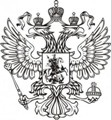 ФЕДЕРАЛЬНАЯ СЛУЖБА ГОСУДАРСТВЕННОЙ СТАТИСТИКИ ‗‗‗‗‗‗‗‗‗‗‗‗‗‗‗‗‗‗‗‗‗‗‗‗‗‗‗‗‗‗‗‗‗‗‗‗‗‗‗‗‗‗‗‗‗‗‗‗‗‗‗‗‗‗‗‗‗‗‗‗‗‗‗‗‗‗‗‗‗‗‗‗‗‗‗‗‗ТЕРРИТОРИАЛЬНЫЙ ОРГАН ФЕДЕРАЛЬНОЙ СЛУЖБЫГОСУДАРСТВЕННОЙ СТАТИСТИКИ ПО ЧЕЧЕНСКОЙ РЕСПУБЛИКЕ (ЧЕЧЕНСТАТ)364037, г. Грозный, ул. Киевская, д. 53, тел./факс  8(8712) 21-22-29; 21-22-34http://chechenstat.gks.ru; chechenstat@mail.ru‗‗‗‗‗‗‗‗‗‗‗‗‗‗‗‗‗‗‗‗‗‗‗‗‗‗‗‗‗‗‗‗‗‗‗‗‗‗‗‗‗‗‗‗‗‗‗‗‗‗‗‗‗‗‗‗‗‗‗‗‗‗‗‗‗‗‗‗‗‗‗‗‗‗‗‗‗                25 МАРТА 2019г.                                                                                                                   ПРЕСС-РЕЛИЗ         Инвестиции в основной капитал в 2018 годуВ 2018 году объем инвестиций в основной капитал производственной и социальной сферы Чеченской Республики, по предварительным данным, составил 76439,3 млн. рублей, что в сопоставимых ценах выше уровня 2017 года на 1,8%. Основной объем инвестиций в основной капитал в 2018 году приходился на инвестиции в здания (кроме жилых) и сооружения (49,9%), машины, оборудование, транспортные средства, производственный и хозяйственный инвентарь (36,5%). Предприятиями и организациями республики (без субъектов малого предпринимательства и объема инвестиций, не наблюдаемых прямыми статистическими методами) в 2018 году инвестировано в основной капитал 50314,9 млн. рублей, что составило в сопоставимых ценах 104,5% к 2017 году. Источником финансирования инвестиций для большинства организаций (без субъектов малого предпринимательства и объема инвестиций, не наблюдаемых прямыми статистическими методами) в 2018 году являлись привлеченные средства – 52,2%, на долю собственных средств приходилось 47,8%. Наибольший объем инвестиций был направлен в строительство (34,5%), деятельность в области культуры, спорта и развлечений (10,8%). Инвестиции на приобретение новых машин, оборудования, транспортных средств, производственного и хозяйственного инвентаря организациями (без субъектов малого предпринимательства и объема инвестиций, не наблюдаемых прямыми статистическими методами) составили 18362,8 млн. рублей. Затраты организаций на приобретение основных средств, бывших в употреблении у других организаций и объектов незавершенного строительства в 2018 году составили 143,9 млн. рублей.‗‗‗‗‗‗‗‗‗‗‗‗‗‗‗‗‗‗‗‗‗‗‗‗‗‗‗‗‗‗‗‗‗‗‗‗‗‗‗‗‗‗‗‗‗‗‗‗‗‗‗‗‗‗‗‗‗‗‗‗‗‗‗‗‗‗‗‗‗‗‗‗‗При использовании материалов Территориального органа Федеральной службы государственной статистики по Чеченской Республике в официальных, учебных или научных документах, а также в средствах массовой информации ссылка на источник обязательна!Отдел статистики цен, финансов, региональных счетов и балансов (8712) 21-22-41